Инструкция по заполнению кроссворда.Проверьте свои знания по математике!Для удобства распечатайте кроссворд на бумаге и вписывайте разгаданные слова в пустые клеточки.Слова в кроссворде можно отгадывать в любой последовательности.По мере разгадывания кроссворда вы получите 12 букв-ключей. Впишите их по номерам в зеленый клеточки справа и вы узнаете название бабочки изображенной на рисунке.Удачи!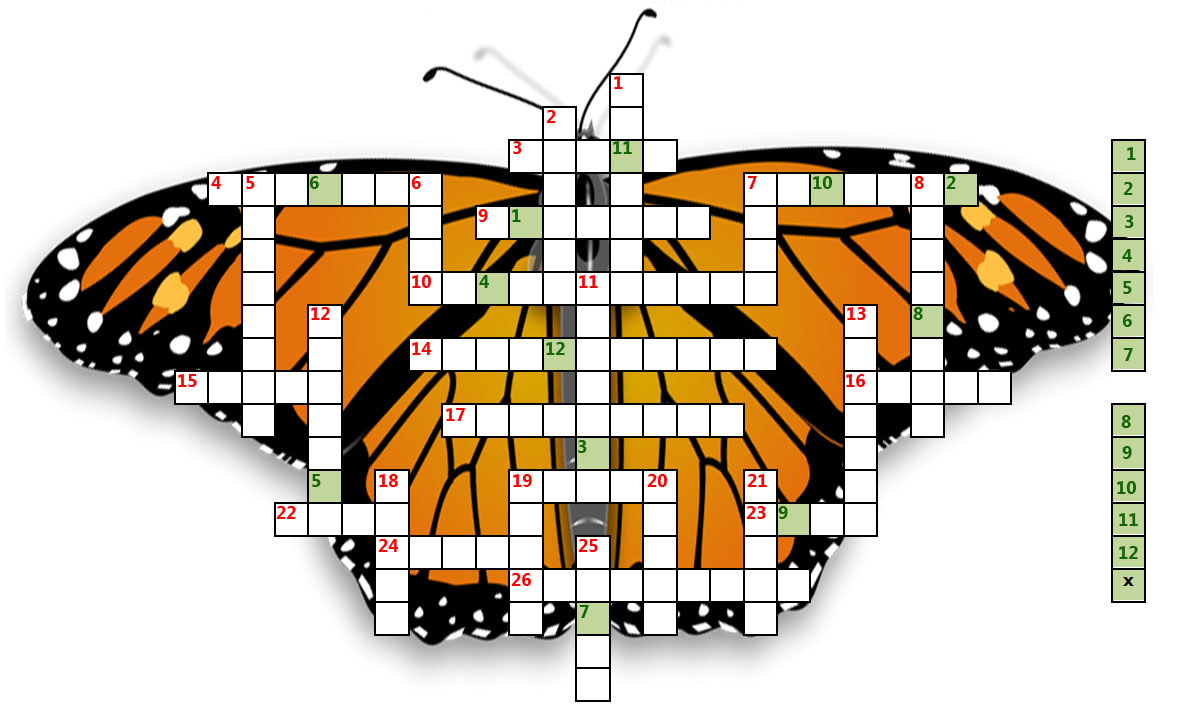 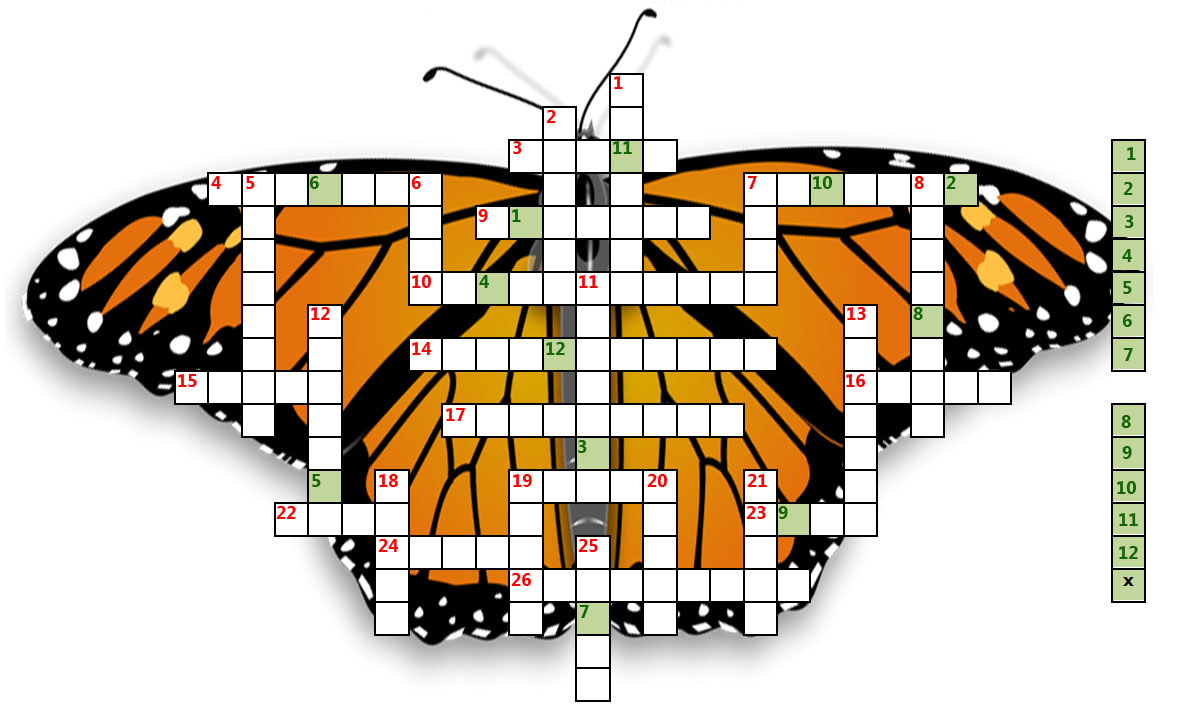 По горизонтали:3. Единица массы для драгоценных камней. 4. «Красивый» четырёхугольник. 7. Без нее прямая будет очень кривая.  9. Самое маленькое натуральное число. 10. Инструмент для построения и измерения углов. 14. Работа для проверки знаний. 15. Суть, основное значение. 16. 1440 минут. 17. Равенство. 19. Ар в сельском хозяйстве. 22. Единица длины. 23. Четырехугольник с равными сторонами. 24. Величина, измеряемая в кубических единицах. 26. В одном метре их целая тысяча.По вертикали:1. Не могут существовать без исключений. 2. Отрезок, соединяющий окружность с ее центром. 5. Многоугольник может быть … 6. Вопросы с вариантами ответа. 7. Килограмм воды. 8. Сто тысяч сантиметров. 11.  Сотая доля числа. 12. Нахождение одного из сомножителей по произведению и другому сомножителю. 13. Отношение длины на чертеже к действительной длине. 18. Нецелое число.  19. Результат сложения. 20. Старинная русская мера длины. 21. Одна из трех равных частей. 25. Группа предметов с общими признаками.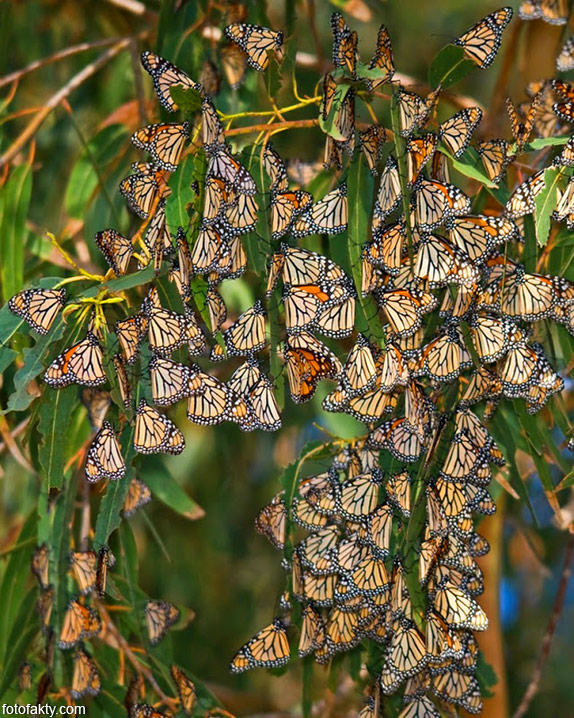 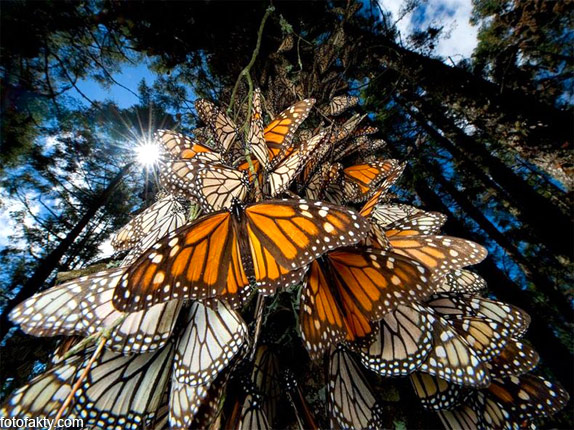 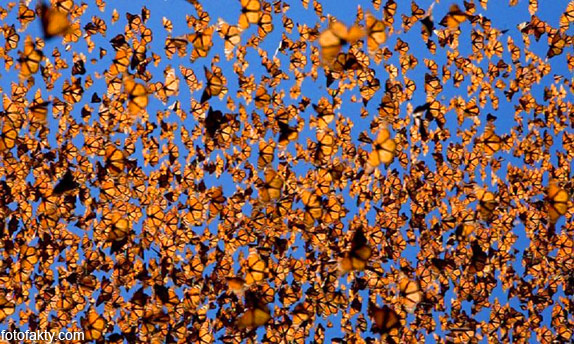 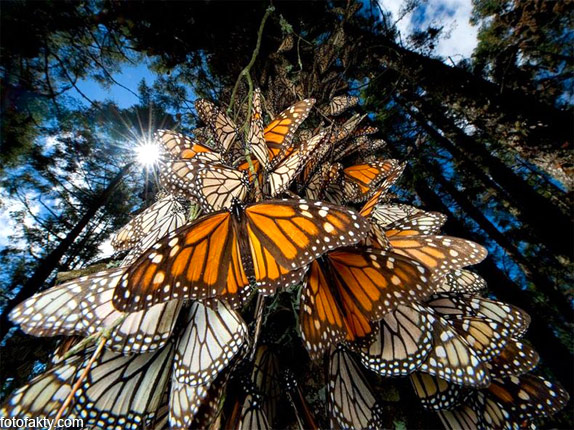 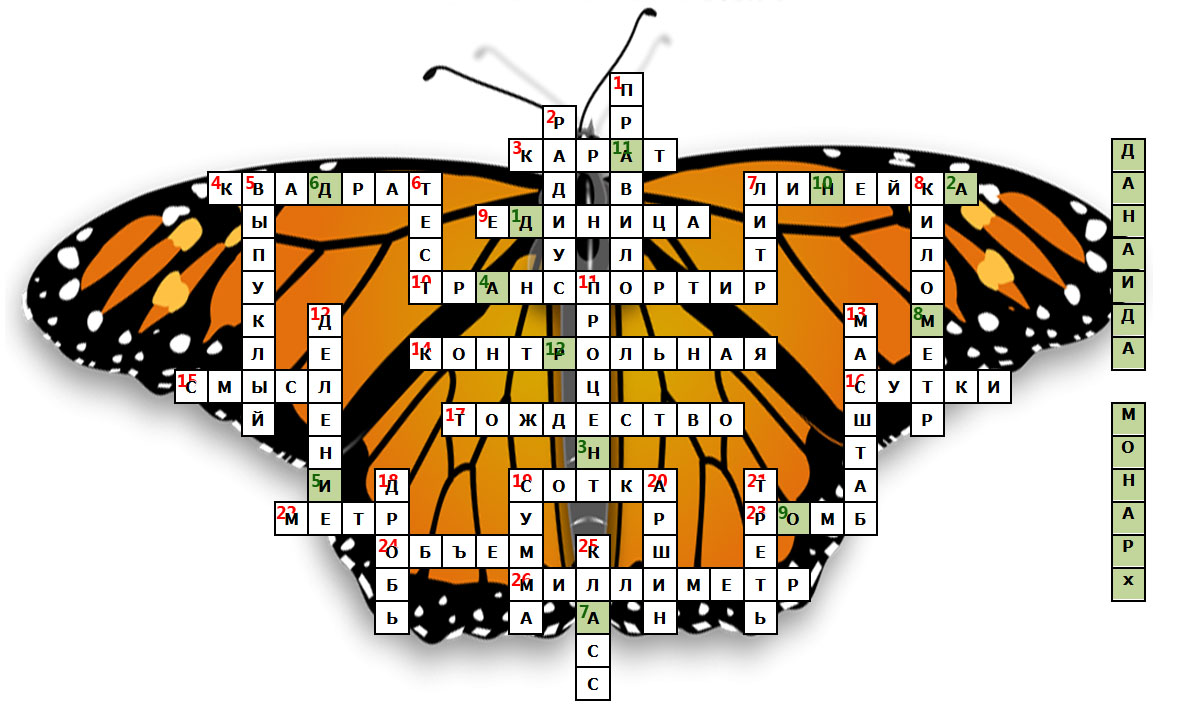 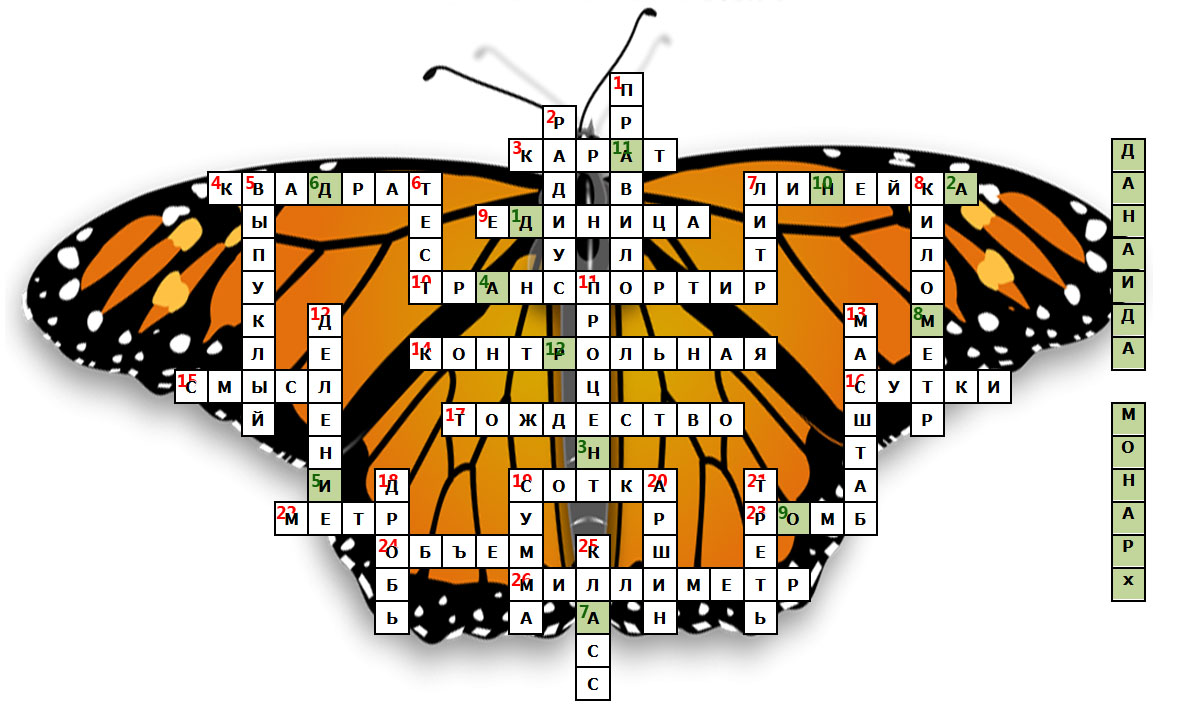 По горизонтали:3. Единица массы для драгоценных камней. 4. «Красивый» четырёхугольник. 7. Без нее прямая будет очень кривая.  9. Самое маленькое натуральное число. 10. Инструмент для построения и измерения углов. 14. Работа для проверки знаний. 15. Суть, основное значение. 16. 1440 минут. 17. Равенство. 19. Ар в сельском хозяйстве. 22. Единица длины. 23. Четырехугольник с равными сторонами. 24. Величина, измеряемая в кубических единицах. 26. В одном метре их целая тысяча.По вертикали:1. Не могут существовать без исключений. 2. Отрезок, соединяющий окружность с ее центром. 5. Многоугольник может быть … 6. Вопросы с вариантами ответа. 7. Килограмм воды. 8. Сто тысяч сантиметров. 11.  Сотая доля числа. 12. Нахождение одного из сомножителей по произведению и другому сомножителю. 13. Отношение длины на чертеже к действительной длине. 18. Нецелое число.  19. Результат сложения. 20. Старинная русская мера длины. 21. Одна из трех равных частей. 25. Группа предметов с общими признаками.